Årsmelding for Eidsberg Bondelag 2015-2016
Lokallaget hadde pr. 21.09.16 en medlemsmasse på 535, hvilket innebærer et stabilt medlemsantall. I arbeidsåret 2016-2017 har det vært gjennomført 11 styremøter. 
Kristin Ianssen representerte Eidsberg i Norges Bondelag
Sven Arild Uvaag representerer Eidsberg i Østfold Bondelag

Av årets aktivitet vil nevnes: 

November 2016: 
- Konstituering av styret.
- En repr. fra styret deltar på ledersamling.

Desember 2016:
- Sendte ut julehilsen til medlemmene.
- Arrangerer landbruksspillet ved Eidsberg Ungdomsskole, over to dager.

Januar 2017: 
- Arrangerer Varme arbeider kurs, i samarbeid med NLR.
- Vinterfest arrangeres for medlemmer, sammen Marker bondelag.
- Leder, og 2 repr. fra styret deltar på treff for lokale tillitsvalgte i Borge.

Februar 2017: 
- Vardebrenning.
- Fakkeltog i Mysen, grendeskolene.
- Vi leverer innspill til jordbruksforhandlingene.

Mars 2017: 
- 5 repr. fra styret deltar på fylkesårsmøtet i Spydeberg.

April 2017:
- Vi arrangerte frokost med de lokale politikerne, i forbindelse med aksjonsuka.
- Vi leverer inn høringsinnspill ”Eidsbergskolen – hvor går vi?”Mai 2017: 
- Deltok/arrangerte aksjoner i forbindelse med brudd i jordbruksforhandlingene. 
- Vi deltok i borgertoget på 17. Mai.
- En repr. deltok på vervekurs i Askim.
- Tre repr. fra valgkomiteen deltok på valgkomitekurs i Askim.

Juni 2017: 
- Vi var med å arrangere Sankthansfeiring på Lundebyvannet.

August 2017: 
- Vi stilte med 2 repr. på Nordisk 4H-leir, Kalnes. 
- Vi arrangerte sommerfest for medlemmene. 
- Arrangerer ”heia- gjeng” på Ladies tour of Norway.
- En repr. deltok på årsmøte til Eidsberg/Hærland BU.

September 2017:
- Bygdas dag: Tråtraktor- løype for barna, samt at barna kunne få ”bonde – tatovering”. Vi var også behjelpelige med salg av grønnsaker fra lokale bønder. 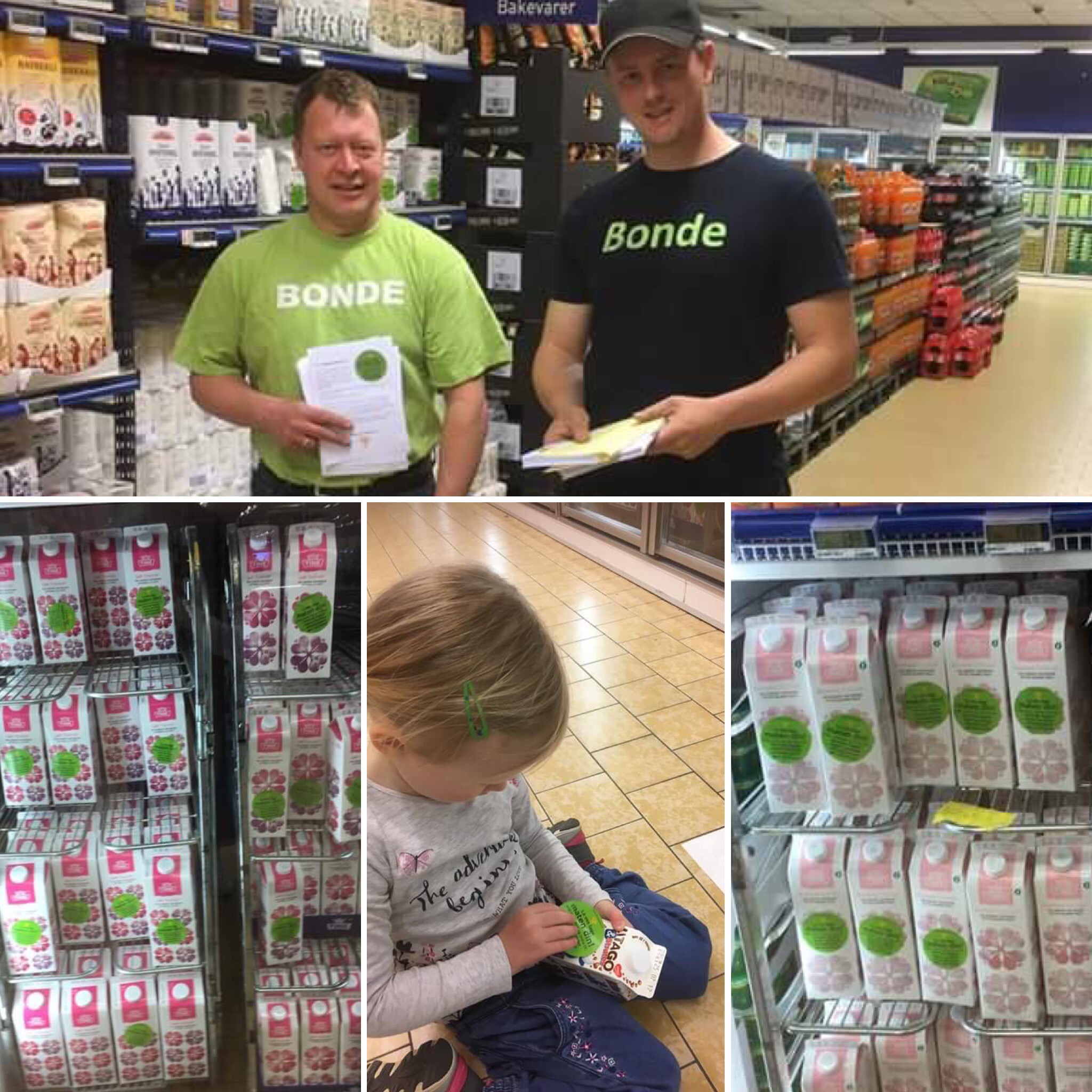 Oktober 2017:
- Avholder årsmøte.Takk til alle som har bidratt! 	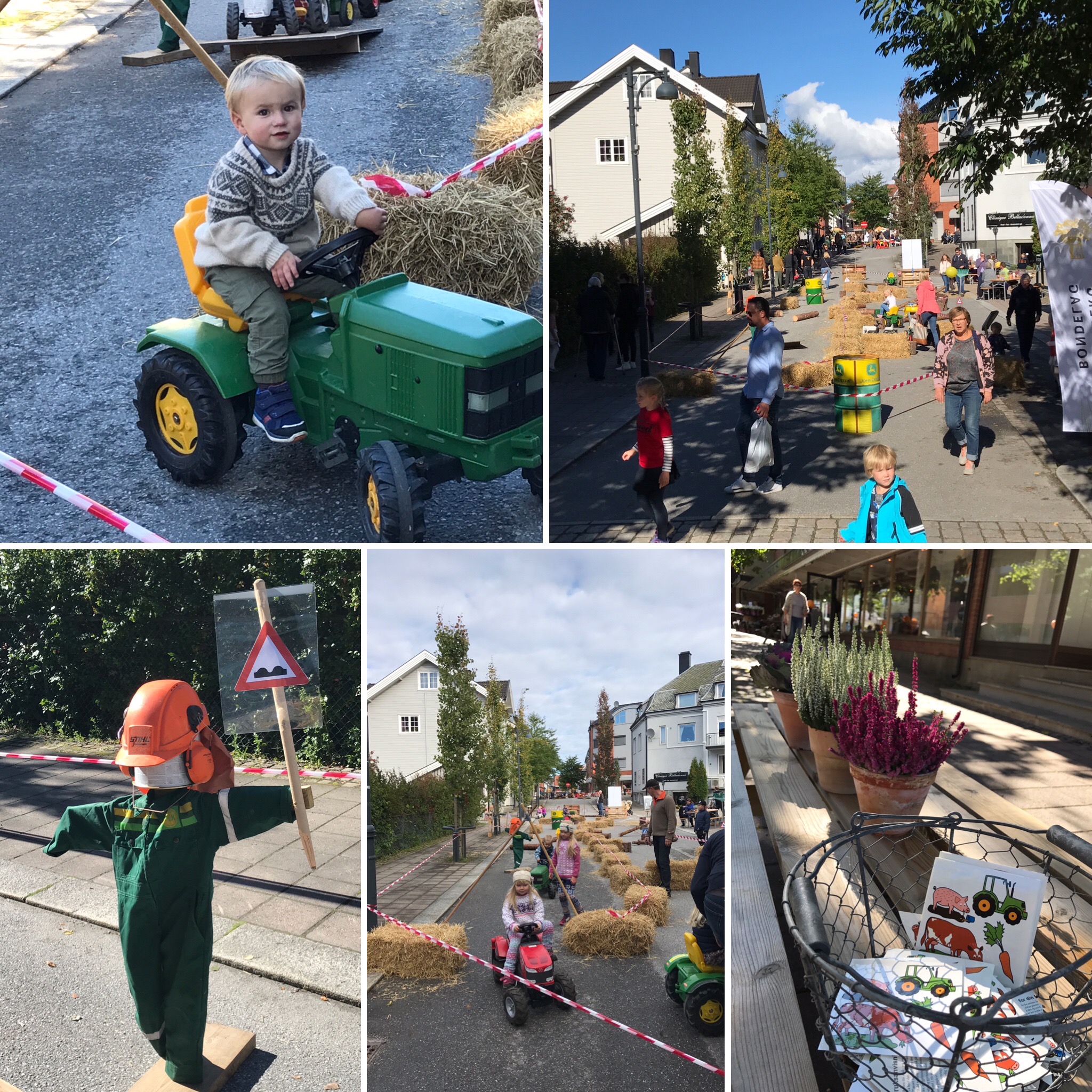 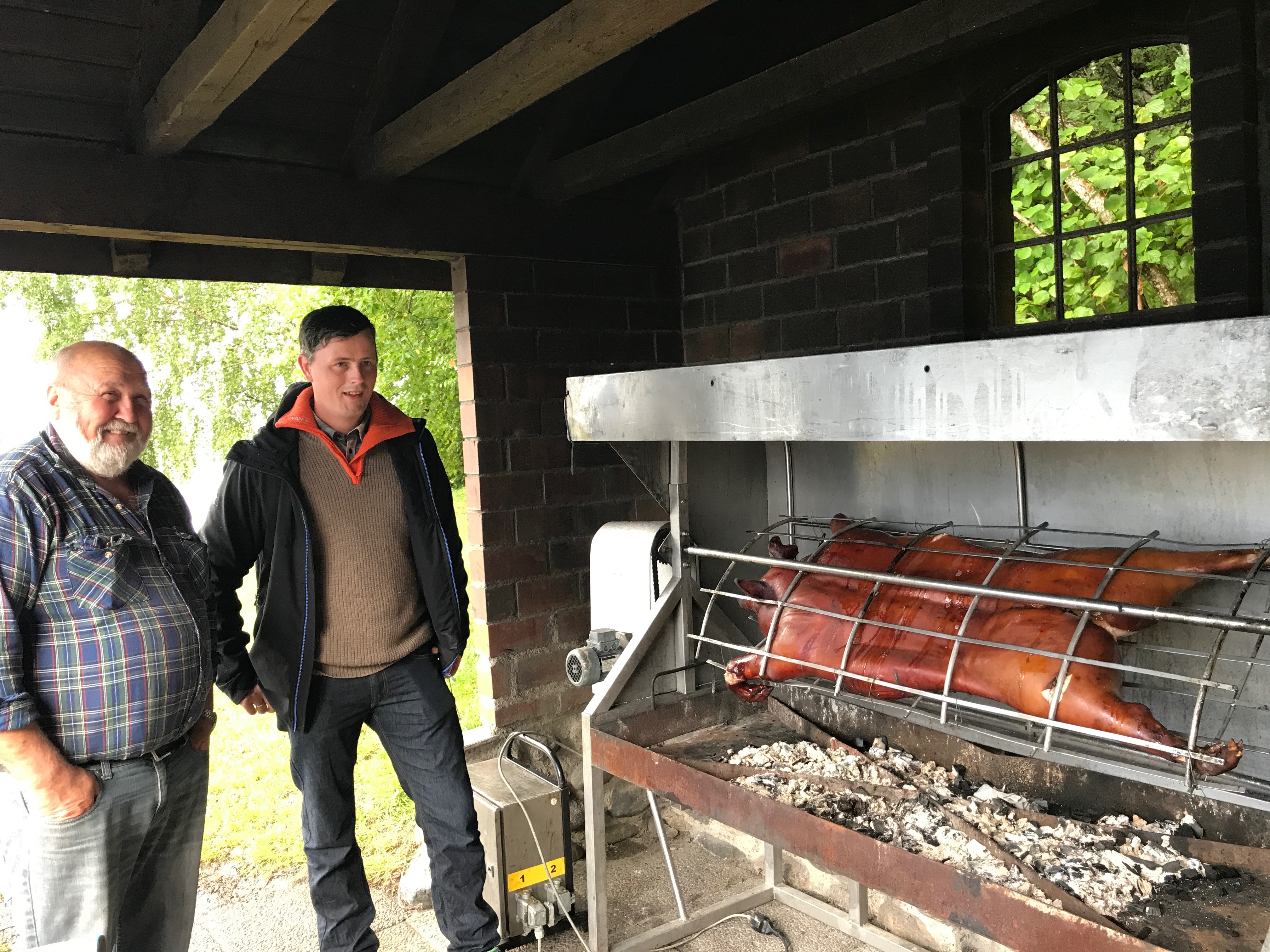 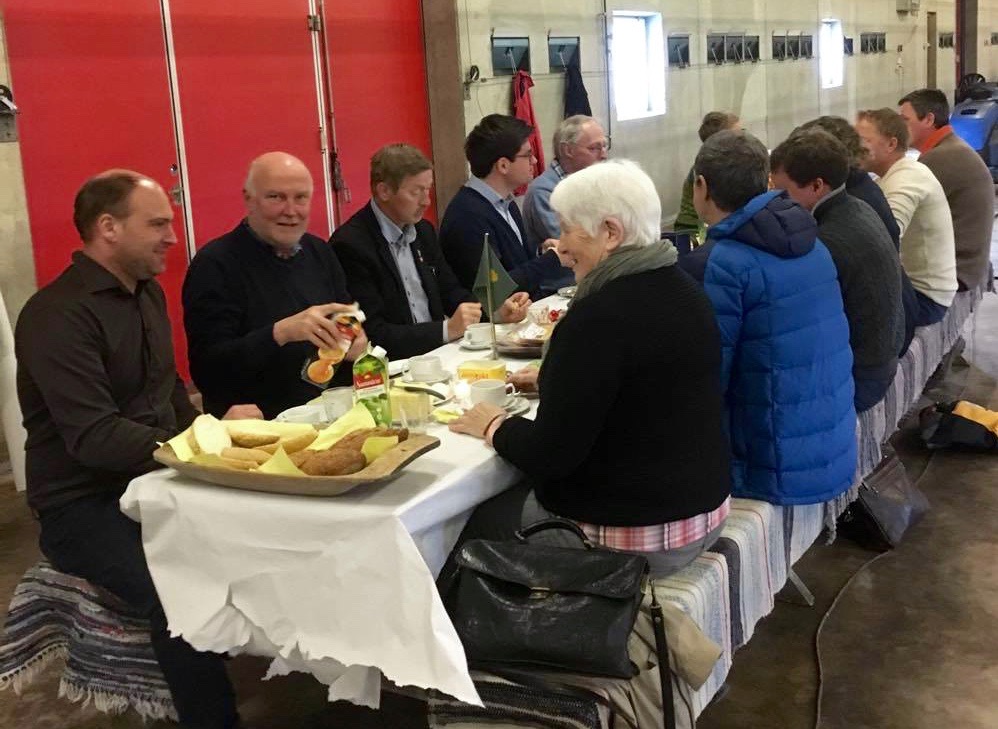 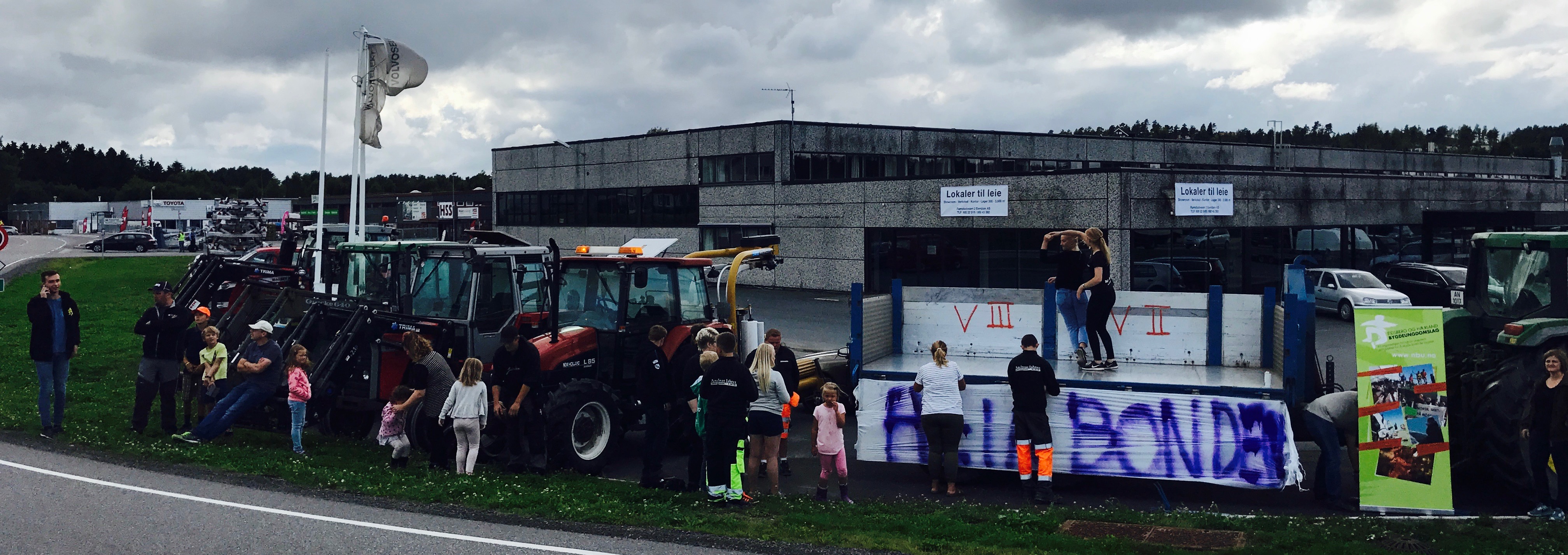 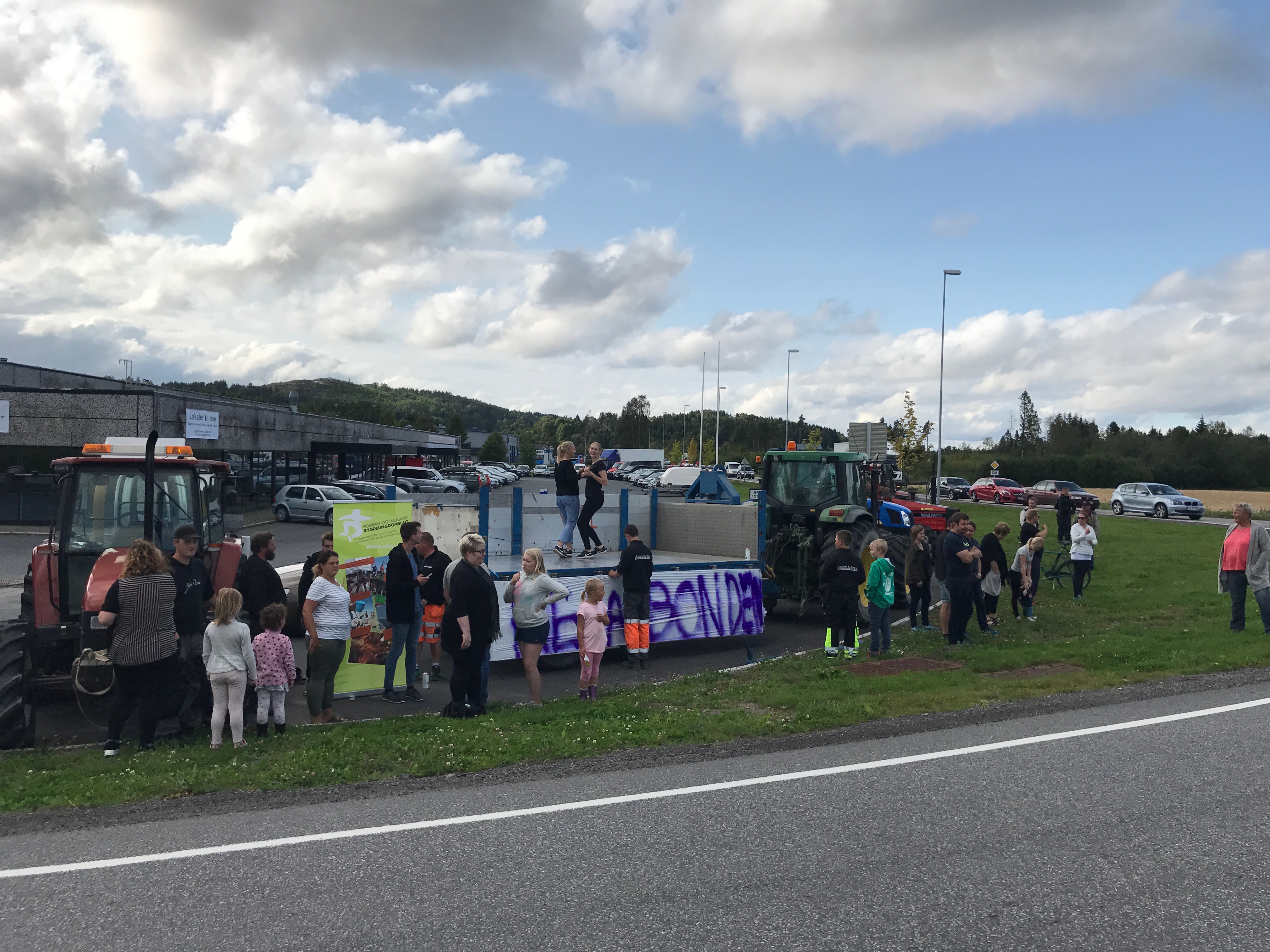 Leder:Ole Jørgen HomstvedtNestleder:Ida GammelsrudSekretær/verveansvarlig:Hilde Jahren AasgaardKasserer:Tormod KopperudStyremedlem/studieleder:Ida BamsrudBU kontakt/ aksjonsleder:Bjørnar GudimStyremedlem/skoleutvalg:Lars Kvernhusengen1. Varamedlem:Petter Aarsland